2019 IAEVG:n julkilausuma – Ihmisiin sijoittamalla edistetään osallisuuttaOhjausalan kansainvälisen keskusjärjestön, IAEVG:n johtokunta on hyväksynyt tämän julkilausuman järjestön vuoden 2019 konferenssissa 13.9.2019 Bratislavassa. Monet maat ovat rakentaneet ohjauspalvelunsa helpottaakseen ihmisiä selviytymään yhteiskunnallisissa ja taloudellisissa vaikeuksissa. Rakenteelliset ja taloudelliset tekijät voivat vaikeuttaa pääsyä koulutukseen tai rajoittaa liikkuvuutta työelämässä. Mielekäs työ voi jäädä haaveksi, ja taloudellinen epävarmuus pakottaa monet ihmiset elämään köyhyydessä. Koulutusta ja työtä koskeva segregaatio ja rajoitettu liikkuvuus ovat todellisuutta, jos etuoikeudet tai puutteelliset elinolosuhteet perustuvat sukupuoleen, etniseen taustaan, yhteiskuntaluokkaan tai muuhun sosiaalisen identiteetin taustalla olevaan tekijään. Esimerkiksi, liikuntavammaisilla tai kroonisesti sairailla on vaikeaa saada pysyvää työtä. Rakenteelliset esteet polarisoivat ja marginalisoivat ryhmiä, jos heidän täytyy keskenään kilpailla rajallisista yhteiskunnallisista resursseista. Uusi teknologia voi osaltaan lisätä epätasa-arvoa ja tilapäisiä työsuhteita. Eri maat ja alueet investoivat eri tavoin koulutukseen ja työllisyyden edistämiseen. Vastaavasti osallisuutta tavoittelevat kansalliset ratkaisut ovat monitahoisia. Niiden suunnittelussa ja toteutuksessa on otettava huomioon globaalit, kansalliset sekä alueelliset olosuhteet ja voimavarat. Elinikäinen ohjaus ja uraohjaus ovat keskeisiä työmuotoja, joiden kautta ihmiset oppivat panostamaan omaan tulevaisuuteensa ja selviytymään rakenteellisista ja sosiaalisista esteistä. Useista maista löytyy esimerkkejä, miten ohjauksella edistetään yhteiskunnallista osallisuutta. Kumppanuushankkeet ja innovatiiviset ohjaushankkeet ovat osoittautuneet toimiviksi työmuodoiksi syrjäytymisvaarassa olleiden ryhmien kanssa. IAEVG:n jäsenten toivotaan edelleen vahvistavan monialaista verkostotyötä päättäjien sekä muiden kumppaneiden, kuten opetusalan, TE-hallinnon sekä, sosiaali- ja terveysalan toimijoiden kanssa. Työn tuloksellisuutta ja vaikuttavuutta koskevien tietojen jakaminen toimijoiden kesken voi merkittävästi edistää julkisten varojen kohdentamista eniten tukea tarvitsevan väestönosan elinolosuhteiden vahvistamiseksi. Jos otetaan huomioon tämänhetkiset taloudelliset ja poliittiset trendit sekä työmarkkinoiden epävarmuustekijät, on olemassa riski, että yhteiskunnallinen eriarvoisuus ja syrjäytyminen lisääntyvät. On epärealistista odottaa, että pelkästään ohjauksella voidaan taata kansalaisten osallisuus koulutuksessa ja työmarkkinoilla. Sosiaalisen ja rakenteellisen epätasa-arvon ratkaisemiseen tarvitaan laajempaa yhteiskunnallista muutosta. Ydinasia on se, että eri hallinnonalat ja työnantajat yhdessä sijoittavat koulutukseen tai työssä oppimiseen, jolla voidaan lisätä inhimillistä pääomaa. Jatkuva oppiminen ja osaamisen päivittäminen sekä julkisella että yksityisellä sektorilla ovat keinoja, joilla voidaan edistää työllistyvyyttä ja osaavan työvoiman saatavuutta.  IAEVG:n jäsenten tulee olla tietoisia globaaleista kansallisista ja alueellisista muutoksista, kun he työskentelevät eri ryhmien kanssa eri konteksteissa. Ohjausalan ammattilaiset voivat hyödyntää henkilökohtaista ja yhteisöllistä osaamistaan, kun paikallisiin olosuhteisiin etsitään tarkoituksenmukaisia ratkaisuja. IAEVG rohkaisee jäseniään tekemään yhteistyötä kansallisten ohjausalan järjestöjen kanssa sekä tekemään aloitteita tai ottamaan kantaa kansallisiin linjauksiin, hankkeisiin tai työmuotoihin, joissa voimavaroja kohdennetaan kansalaisten yhteiskunnallisen osallisuuden edistämiseen.  Finnish translation/Käännös: Raimo Vuorinen, Finnish Institute for Educational Research/Koulutuksen tutkimuslaitos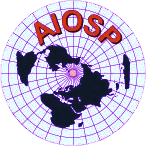 Association internationale d'orientation scolaire et professionnelle - AIOSPInternational Association for Educational and Vocational Guidance - IAEVGInternationale Vereinigung für Bildungs-  und Berufsberatung - IVBBBAsociación Internacional para la Orientación Educativa y Profesional - AIOEP